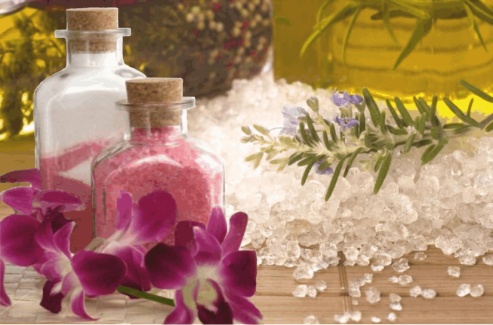 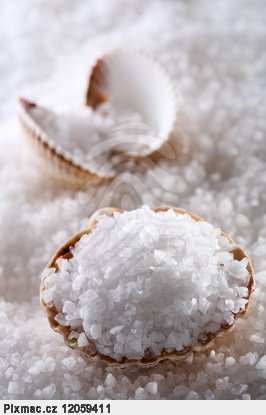 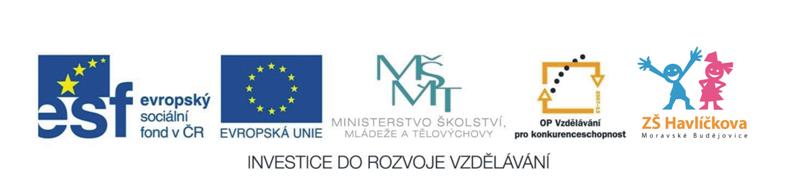 SOLI – vlastnosti, výskyt,praktické využitíchlorid sodný - bílá, krystalická látka, známá jako kuchyňská sůl NaCl           - většina je obsažena v mořské vodě, vyskytuje se také jako nerost halit         - důležitá sloučenina potřebná pro většinu organismů         - využívá se v potravinářství, v chemickém průmyslu pro výrobu mnoha             sloučenin, při zimní údržbě komunikacíuhličitan sodný - bílý prášek, známý pod názvem sodaNa2CO3          - v domácnosti se používá na změkčování vody, je součástí prášků na praní - používá se při výrobě skla, papíru a mýdla - hydrogenuhličitan sodný je známý jako jedlá soda (při překyselení žaludku)uhličitan vápenatý   - bílá, krystalická látka, jedna z nejrozšířenějších solí na ZemiCaCO3                  - v přírodě se vyskytuje jako vápenec (kalcit), je součástí dalších hornin                                (mramor, křída, dolomit)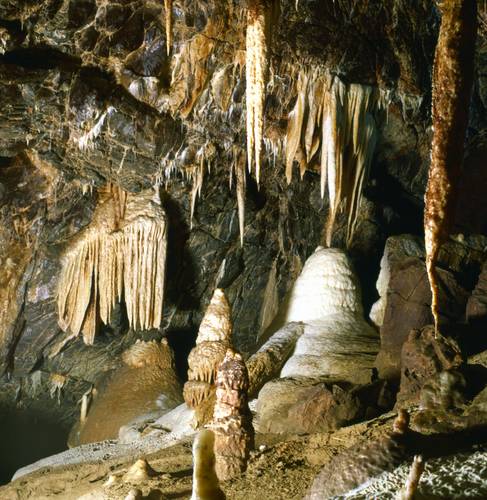         - je součástí lastur, vaječných skořápek a schránek mnoha živočichů        - tvoří vodní kámen v domácnostech, vytváří krápníky a jiné krasové           útvary (Macocha,…)        - mletý vápenec se používá jako hnojivo (neutralizuje kyselost půdy),            ve vápenkách se z vápence vyrábí pálené vápno (stavebnictví)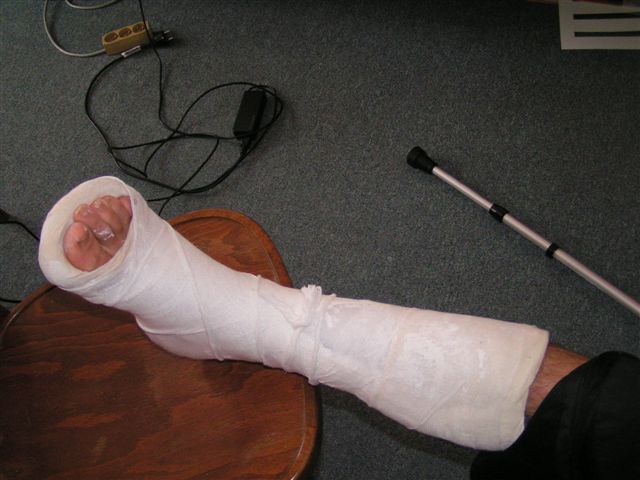 síran vápenatý - bílý prášek nebo krystalická látka 	CaSO4          - vyskytuje se jako nerost sádrovec,                              ze kterého se vyrábí sádra			- použití ve zdravotnictví, stavebnictví (sádrokarton,…)síran měďnatý  - bezvodý je bílá krystalická látka      CuSO4 5 H2O   - známý je pentahydrát síranu měďnatého - modrá skalice (modré krystaly)           - modrá skalice se využívá k dezinfekci bazénů, k impregnaci dřeva proti               hnilobě, je součástí postřiků proti plísním a k hubení škůdců rostlin dusičnany  - v zemědělství se používají jako hnojiva pod názvem ledky  NaNO3 , …   (chilský ledek – dusičnan sodný, ledek draselný,…)		     - dnes už se více používají kombinovaná hnojiva (dusičnany+fosforečnany+další)		     - dusičnan draselný se používá při výrobě střelného prachu a trhavinfosforečnany - známé pod názvem fosfátyPO4-3           - používají se jako hnojiva v zemědělství (kombinovaná hnojiva, dnes už méně)        - užívaly se jako účinná změkčovadla vody v pracích prášcích, dnes už jsou  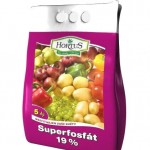           vyráběny ekologické bezfosfátové prášky        - nadbytek fosforečnanů a dusíkatých látek způsobuje kvetení vody v rybníce           (přemnožené sinice, řasy)Zdroje obrázků:http://obrazek.pixmac.cz/4/morska-sul-v-morske-soli-shellu-na-pozadi-byty-na-pozadi-bahno-pixmac-obrazek-12059411.jpghttp://www.hansley-cosmetics.com/images/salt%20logo.jpghttp://mail.gymjil.cz:8080/www_pic/zahradnik/litosfera/exogenni_vnejsi_krajinotvorne_procesy_soubory/kras_0.jpghttp://nd03.jxs.cz/742/638/dff3f0616d_62563294_o2.jpghttp://prima-receptar.cz/wp-content/uploads/2010/03/fosfat-150x150.jpg